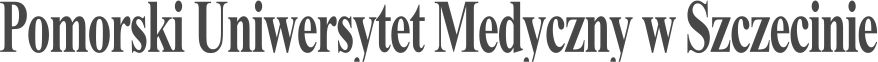 SYLABUS ZAJĘĆInformacje ogólne*zaznaczyć odpowiednio, zmieniając □ na XInformacje szczegółowe*Sposoby weryfikacji efektów kształcenia:O - ocena aktywności i postawy studenta ZP – zaliczenie praktyczneNazwa ZAJĘĆ:                                                     Badania fizykalne                                   Nazwa ZAJĘĆ:                                                     Badania fizykalne                                   Rodzaj ZAJĘĆObowiązkowyWydział PUM Wydział Nauk o ZdrowiuKierunek studiów FizjoterapiaSpecjalność Nie dotyczyPoziom studiów jednolite magisterskie X*I stopnia □II stopnia □Forma studiówstacjonarneRok studiów /semestr studiówrok 2, semestr IVLiczba przypisanych punktów ECTS 2 pkt ECTSFormy prowadzenia zajęć (liczba godzin)ćwiczenia – 20 godz. Sposoby weryfikacji i oceny efektów uczenia się X zaliczenie na ocenę:☐ opisowe☐ testoweX praktyczne☐ ustneKierownik jednostkidr hab. n. med. i zdr. Małgorzata SzkupAdiunkt dydaktyczny lub osoba odpowiedzialna za przedmiotdr hab. n. med. i zdr. Małgorzata Szkupmalgorzata.szkup@pum.edu.plNazwa i dane kontaktowe jednostkiSamodzielna Pracownia Pielęgniarstwa Społecznego, Szczecin, ul. Żołnierska 48, pokój 115, tel. 918106262, pielspol@pum.edu.plStrona internetowa jednostkiJęzyk prowadzenia zajęćpolskiCele zajęćCele zajęćPrzygotowanie studenta do prowadzenia badania podmiotowego i badania przedmiotowego w celu obiektywnej oceny funkcjonowania poszczególnych narządów i układów pacjenta Wymagania wstępne w zakresie WiedzyWiedza wynikająca z realizacji, na 1 roku studiów przedmiotów: anatomia, fizjologia i patologia.             Wymagania wstępne w zakresie UmiejętnościUmiejętności wynikające z realizacji, na 1 roku studiów przedmiotów: anatomia, fizjologia i patologia. Wymagania wstępne w zakresie Kompetencji społecznychSystematyczność, nawyk samokształcenia, praca  w grupieEFEKTY UCZENIA SIĘEFEKTY UCZENIA SIĘEFEKTY UCZENIA SIĘEFEKTY UCZENIA SIĘlp. efektu uczenia się Student, który zaliczył ZAJĘCIAwie/umie/potrafi:SYMBOL (odniesienie do) efektów uczenia się dla kierunkuSposób weryfikacji efektów UCZENIA SIĘ*U01przeprowadzić badanie podmiotowe, badanie przedmiotowe;C.U1. O, ZPK01przestrzegać praw pacjenta i zasad etyki zawodowej;K4.OK02dostrzegać i rozpoznawać własne ograniczenia, dokonywać samooceny deficytów i potrzeb edukacyjnych; K5.OTabela efektów UCZENIA SIĘ w odniesieniu do formy zajęćTabela efektów UCZENIA SIĘ w odniesieniu do formy zajęćTabela efektów UCZENIA SIĘ w odniesieniu do formy zajęćTabela efektów UCZENIA SIĘ w odniesieniu do formy zajęćTabela efektów UCZENIA SIĘ w odniesieniu do formy zajęćTabela efektów UCZENIA SIĘ w odniesieniu do formy zajęćTabela efektów UCZENIA SIĘ w odniesieniu do formy zajęćTabela efektów UCZENIA SIĘ w odniesieniu do formy zajęćTabela efektów UCZENIA SIĘ w odniesieniu do formy zajęćTabela efektów UCZENIA SIĘ w odniesieniu do formy zajęćlp. efektu uczenia sięEfekty uczenia sięForma zajęćForma zajęćForma zajęćForma zajęćForma zajęćForma zajęćForma zajęćForma zajęćForma zajęćlp. efektu uczenia sięEfekty uczenia sięWykładSeminariumĆwiczeniaĆwiczenia symulowaneSymulacjeE-learning bez nauczycielaU01C.U1.XK01K4.XK02K5.XTABELA TREŚCI PROGRAMOWYCHTABELA TREŚCI PROGRAMOWYCHTABELA TREŚCI PROGRAMOWYCHTABELA TREŚCI PROGRAMOWYCHTABELA TREŚCI PROGRAMOWYCHLp. treści programowejTreści programoweTreści programoweLiczba godzinOdniesienie do efektów uczenia się dla ZAJĘĆSemestr letniSemestr letniSemestr letniSemestr letniSemestr letniĆwiczenia:Ćwiczenia:20TK01Badanie podmiotowe i przedmiotowe pacjenta – ogólne zasady prowadzenia badania podmiotowego oraz metody i techniki badania przedmiotowegoBadanie podmiotowe i przedmiotowe pacjenta – ogólne zasady prowadzenia badania podmiotowego oraz metody i techniki badania przedmiotowego4C.U1TK02Ocena stanu psychicznego pacjentaOcena stanu psychicznego pacjenta2C.U1TK03Badanie fizykalne układu neurologicznegoBadanie fizykalne układu neurologicznego2C.U1, K4, K5TK04Udział fizjoterapeuty w ocenie narządów zmysłów Udział fizjoterapeuty w ocenie narządów zmysłów 2C.U1, K4, K5TK05Badanie fizykalne jamy brzusznej Badanie fizykalne jamy brzusznej 4C.U1, K4, K5TK06Badanie fizykalne: skóra, włosy, paznokcieBadanie fizykalne: skóra, włosy, paznokcie2C.U1, K4, K5TK07Badanie fizykalne układu krążeniaBadanie fizykalne układu krążenia4C.U1, K4, K5Zalecana literatura:Zalecana literatura:Zalecana literatura:Zalecana literatura:Zalecana literatura:Literatura podstawowaLiteratura podstawowaLiteratura podstawowaLiteratura podstawowaLiteratura podstawowa1. Dyk D.: Badanie fizykalne w pielęgniarstwie. Wyd. PZWL, Warszawa 20161. Dyk D.: Badanie fizykalne w pielęgniarstwie. Wyd. PZWL, Warszawa 20161. Dyk D.: Badanie fizykalne w pielęgniarstwie. Wyd. PZWL, Warszawa 20161. Dyk D.: Badanie fizykalne w pielęgniarstwie. Wyd. PZWL, Warszawa 20161. Dyk D.: Badanie fizykalne w pielęgniarstwie. Wyd. PZWL, Warszawa 2016Nakład pracy studenta  Nakład pracy studenta  Nakład pracy studenta  Nakład pracy studenta  Nakład pracy studenta  Forma nakładu pracy studenta (udział w zajęciach, aktywność, przygotowanie sprawozdania, itp.)Forma nakładu pracy studenta (udział w zajęciach, aktywność, przygotowanie sprawozdania, itp.)Obciążenie studenta [h]Obciążenie studenta [h]Obciążenie studenta [h]Obciążenie studenta [h]Forma nakładu pracy studenta (udział w zajęciach, aktywność, przygotowanie sprawozdania, itp.)Forma nakładu pracy studenta (udział w zajęciach, aktywność, przygotowanie sprawozdania, itp.)W ocenie (opinii) nauczycielaW ocenie (opinii) nauczycielaW ocenie (opinii) nauczycielaW ocenie (opinii) nauczycielaGodziny kontaktowe z nauczycielemGodziny kontaktowe z nauczycielem20202020Przygotowanie do ćwiczeńPrzygotowanie do ćwiczeń10101010Czytanie wskazanej literaturyCzytanie wskazanej literatury10101010Sumaryczne obciążenie pracy studentaSumaryczne obciążenie pracy studenta40404040Punkty ECTS za przedmiotPunkty ECTS za przedmiot222UwagiUwagiUwagiUwagiUwagi